Пожар в Ясенево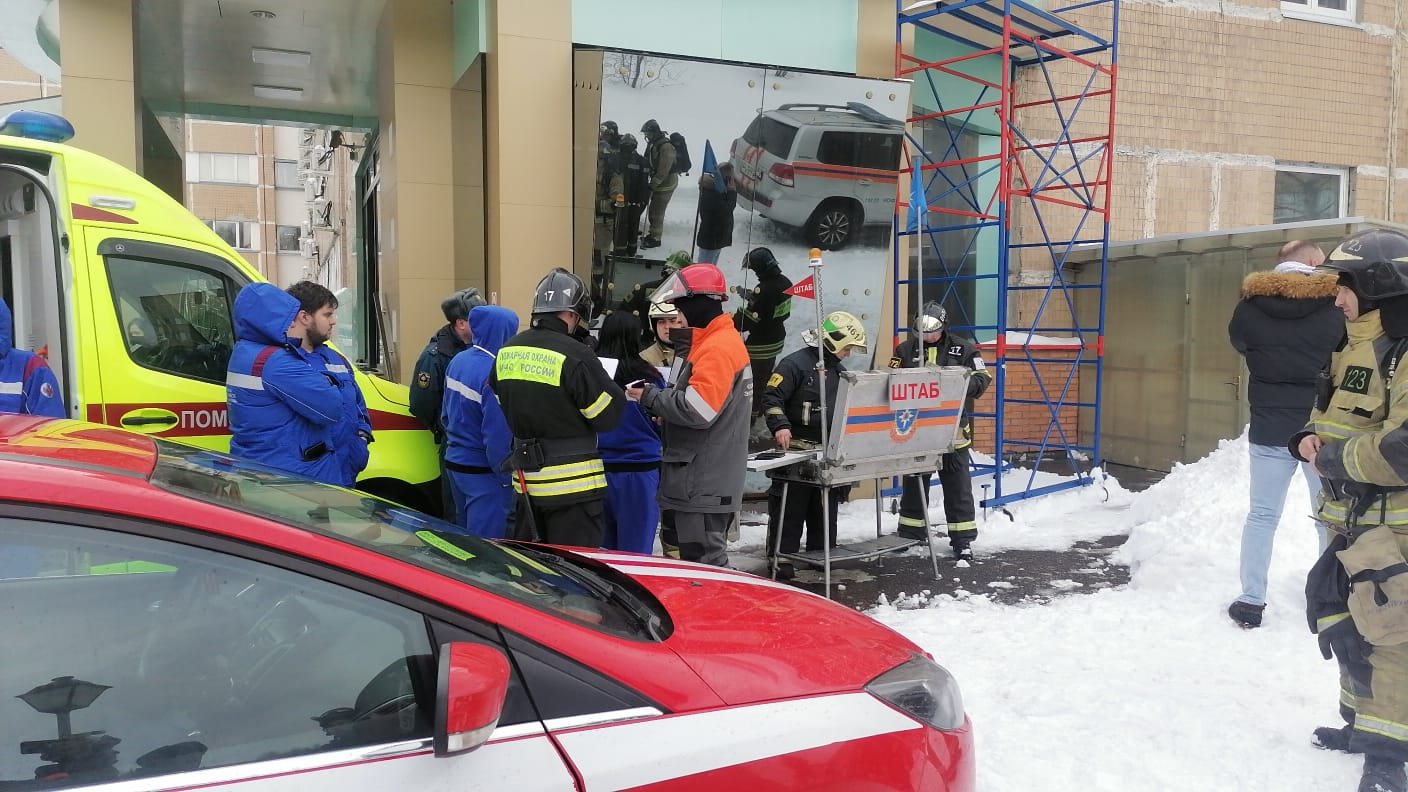 В оперативную дежурную смену Центра управления в кризисных ситуациях Главного управления МЧС России по г. Москве поступило сообщение о пожаре по адресуЛитовский бульвар, д. 1а.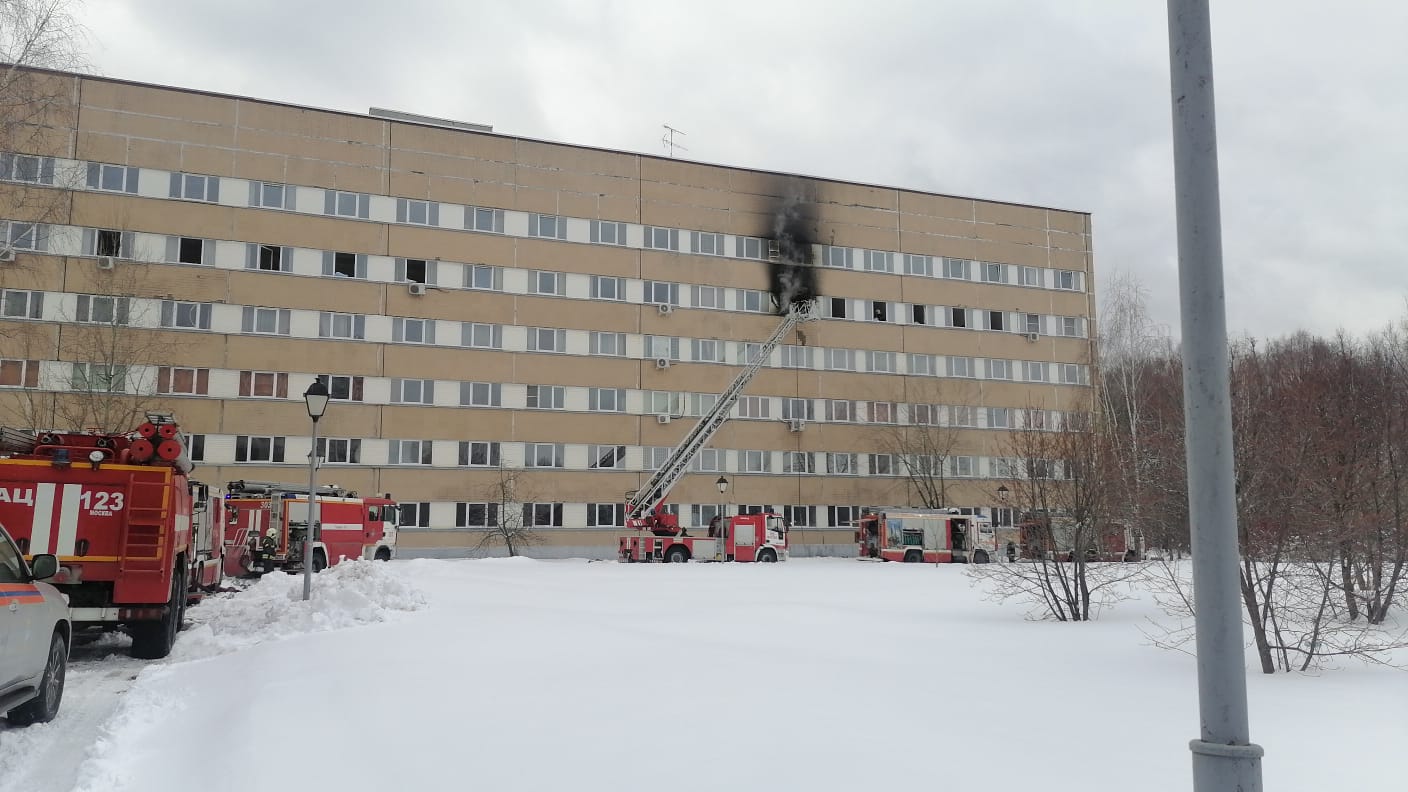 Благодаря грамотным и слаженным действиям в 14:46 пожар полностью ликвидирован на площади 25 кв.м. 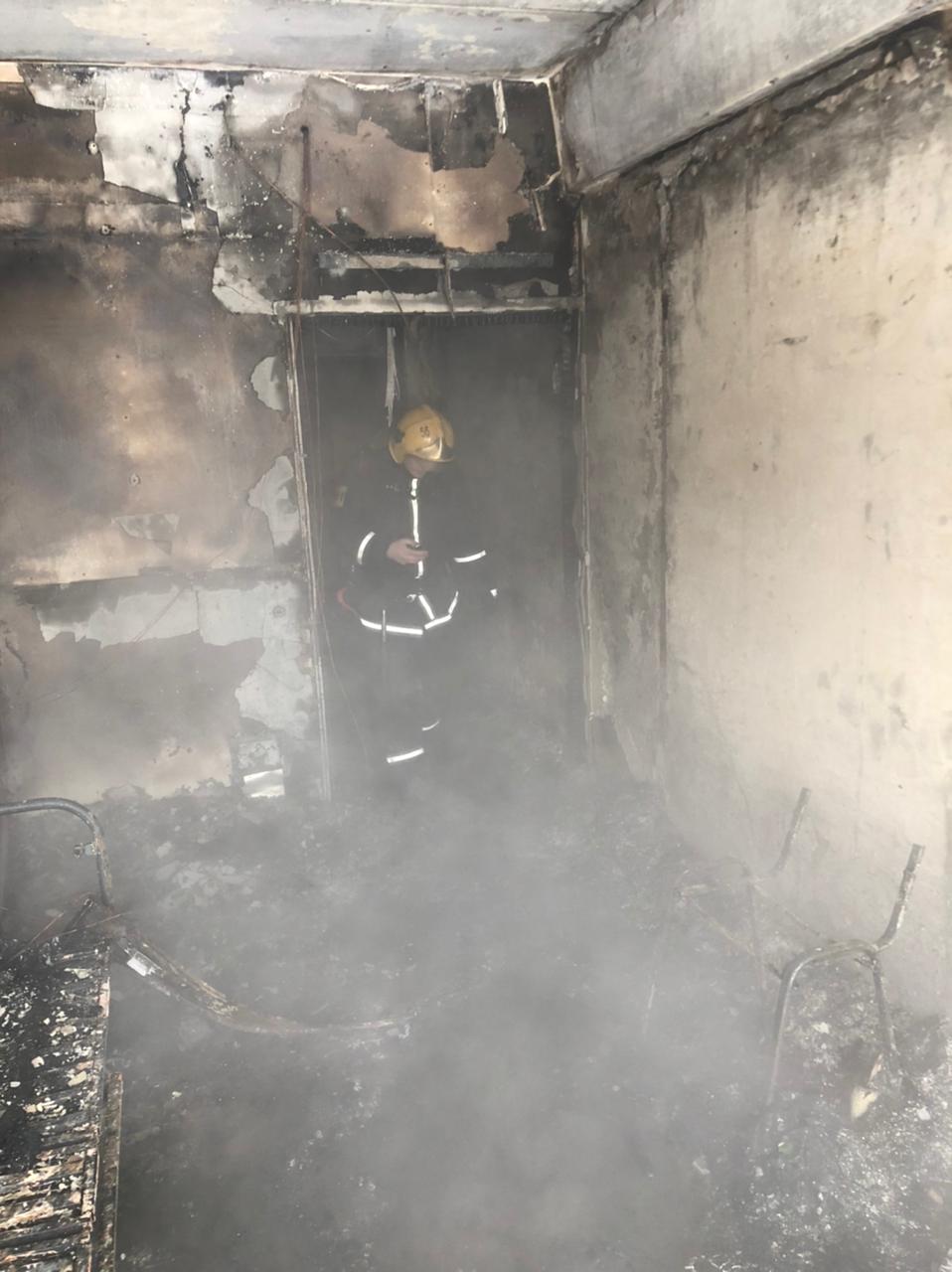 Силами пожарно-спасательных подразделений спасено 12 человек.Информации о пострадавших не поступало.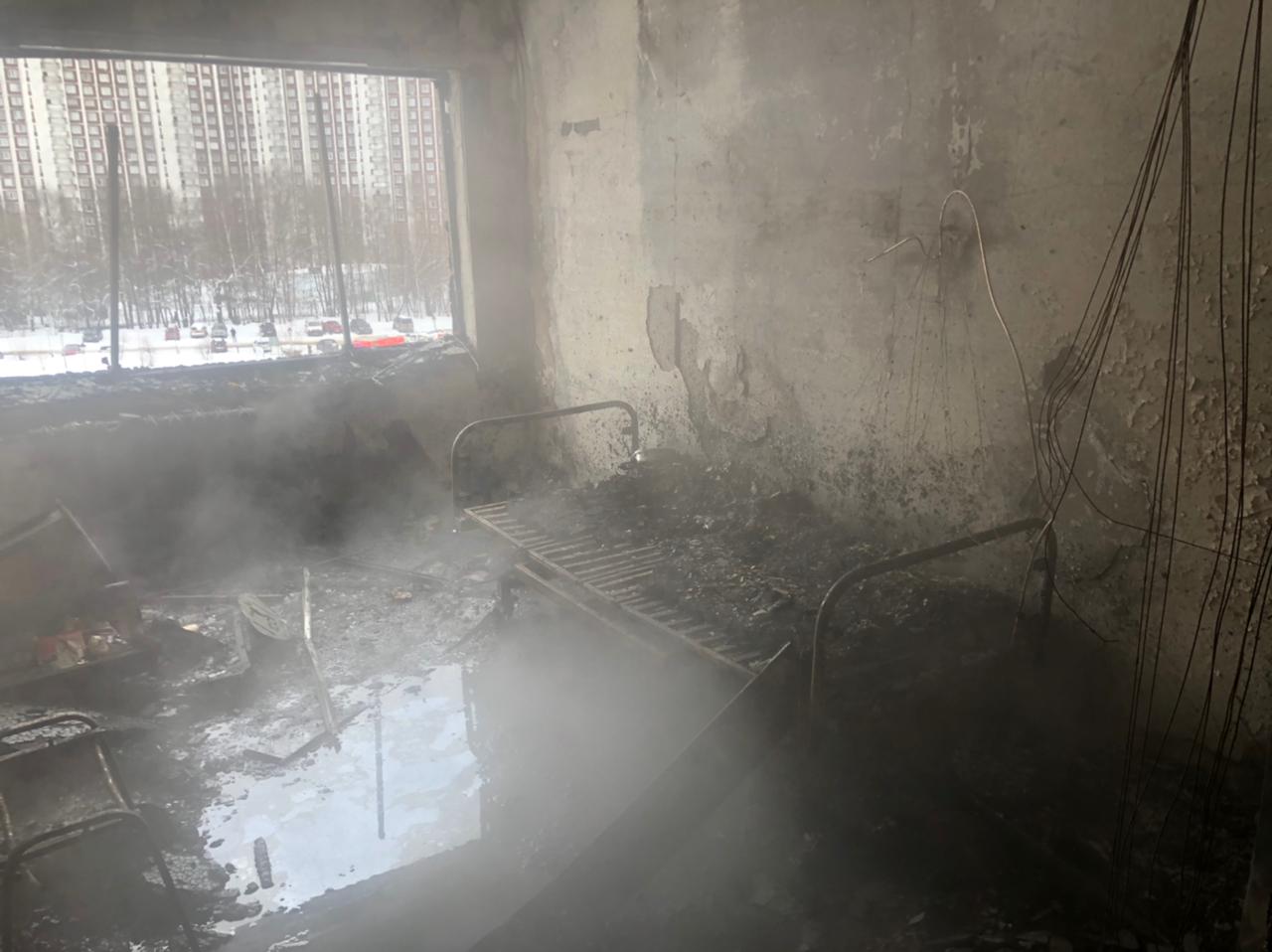 